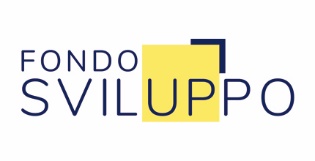 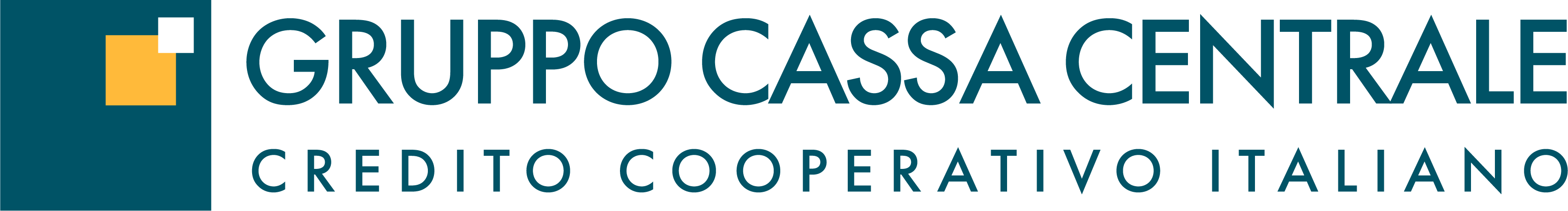  Allegare lettera di accompagnamentoCriteri preferenziali L. 59/92SCHEDA D’IMPATTOIL PRESIDENTE				       		Interlocutore TecnicoLINEE DI INTERVENTO della CONVENZIONE:LINEE DI INTERVENTO della CONVENZIONE:LINEE DI INTERVENTO della CONVENZIONE:LINEE DI INTERVENTO della CONVENZIONE:LINEE DI INTERVENTO della CONVENZIONE:LINEE DI INTERVENTO della CONVENZIONE:FINANZIAMENTO A M/L PRESTITO PARTECIPATIVOFINANZIAMENTO A BREVELEASING IMMOBILIARELEASING STRUMENTALE/AUTORAGIONE SOCIALEDENOMINAZIONE:RAGIONE SOCIALEINDIRIZZO:Cooperativa  Consorzio       Ente a controllo cooperativoAnno di costituzione                   N. Matricola CCIUnione territoriale CCI (*)Unione territoriale CCI (*)Federazione (*)Federazione (*)Settore attivitàSettore attivitàcontributi CCI:in regola   non in regola    versamenti 3%   rapporti con la BCCsiBCC contattata/e rapporti con la BCCsiAgenziarapporti con la BCCsiReferenterapporti con la BCCrapporti con la BCCnoMotivazioniMotivazioniSOCI N. a regimea regimeADDETTI        (di cui soci)        (di cui soci)a regimea regimeCapitale sociale attualea regimeAumento capitale sociale a carico dei SociIl progetto prevede altri interventi finanziari (cofinanziamento o garanzia):pubbliciISMEA /Fondo CENTRALE di Garanzia PMI/PSR/PON-POR FESR/ PON-POR FSE/altroISMEA /Fondo CENTRALE di Garanzia PMI/PSR/PON-POR FESR/ PON-POR FSE/altroISMEA /Fondo CENTRALE di Garanzia PMI/PSR/PON-POR FESR/ PON-POR FSE/altroIl progetto prevede altri interventi finanziari (cofinanziamento o garanzia):privatiCooperfidi Italia/Banche/Fondazioni/….Cooperfidi Italia/Banche/Fondazioni/….Cooperfidi Italia/Banche/Fondazioni/….Il progetto prevede altri interventi finanziari (cofinanziamento o garanzia):noHa ottenuto precedenti interventi finanziari da e/o utilizza società di sistema:FondosviluppoFondosviluppospecificarespecificareHa ottenuto precedenti interventi finanziari da e/o utilizza società di sistema:Conv. ICCREAConv. ICCREAspecificarespecificareHa ottenuto precedenti interventi finanziari da e/o utilizza società di sistema:BCCBCCspecificarespecificareHa ottenuto precedenti interventi finanziari da e/o utilizza società di sistema:CFICFIspecificarespecificareHa ottenuto precedenti interventi finanziari da e/o utilizza società di sistema:Cooperfidi ItaliaCooperfidi ItaliaspecificarespecificareHa ottenuto precedenti interventi finanziari da e/o utilizza società di sistema:Assimoco Assimoco specificarespecificareHa ottenuto precedenti interventi finanziari da e/o utilizza società di sistema:Power Energia Power Energia specificarespecificareHa ottenuto precedenti interventi finanziari da e/o utilizza società di sistema:Cooperazione Salute Cooperazione Salute specificarespecificareHa ottenuto precedenti interventi finanziari da e/o utilizza società di sistema:Node soc. coop.Node soc. coop.specificarespecificareHa ottenuto precedenti interventi finanziari da e/o utilizza società di sistema:ICN spaICN spaspecificarespecificareHa ottenuto precedenti interventi finanziari da e/o utilizza società di sistema:Altri Altri specificarespecificareHa ottenuto precedenti interventi finanziari da e/o utilizza società di sistema:NoNoDESCRIZIONE SINTETICA DELLE FINALITA’ DELLA RICHIESTAINTERVENTO RICHIESTO A VALERE DELLA CONVENZIONE(€/000)CASSA CENTRALE BANCA/BCC:INTERVENTO RICHIESTO A VALERE DELLA CONVENZIONE(€/000)FONDOSVILUPPO:INTERVENTO RICHIESTO A VALERE DELLA CONVENZIONE(€/000)COOPERFIDI ITALIA:Piano di copertura finanziaria dell’investimento (se applicabile)Piano di copertura finanziaria dell’investimento (se applicabile)Piano di copertura finanziaria dell’investimento (se applicabile)Piano di copertura finanziaria dell’investimento (se applicabile)Investimenti al netto di IVA (€/000)Investimenti al netto di IVA (€/000)Fonti di copertura (€/000)Fonti di copertura (€/000)descrizioneImportodescrizioneimportoTotaleTotaleIncremento occupazionaleInnovazione tecnologicamezzogiornoScheda d’ImpattoScheda d’ImpattoScheda d’ImpattoScheda d’ImpattoIndicatore Anno____Anno___Anno____SOCI…di cui SOCI UNDER 35…di cui SOCIEINDICE DI MUTUALITA’ PREVALENTECAPITALE SOCIALEVALORE AGGIUNTOOCCUPATI...di cui UNDER 35…di cui OCCUPATEINVESTIMENTO GREEN (SI/NO)INVESTIMENTO DIGITALE (SI/NO)COFINANZIAMENTO EUROPEO (SI/NO)